RISK ASSESSMENT REVIEW* THIS RISK ASSESSMENT MUST BE SHARED WITH ALL INVOLVED IN THE ACTIVITY*KC initial risk ratings take in to account that controls have already been considered and have been implementedThe coronavirus shutdown of College due to the Covid-19 pandemic has been an unprecedented event and as such the risk assessment below involves many changes to protocols within College that staff MUST be made aware of PRIOR to returning to College. This will allow two-way conversations between Management and staff to overcome and address any issues that staff may have before they return to College. Managers are responsible in their areas for developing their own departmental/task-based risk assessments using the content of this templateManagers are responsible for ensuring their departmental/task risk assessments are kept up to date and communicated with teams, in line with any changes made to this risk assessment.Management/H&S Checks prior to re-opening of CentreEnsure that appropriate Covid-19 signage has been placed around the building informing staff of current Government and College protocols, informing of what has changed.The risk assessment and re-opening plans MUST be signed off by the SLT and H&S Department before being issued to staff.Seek the views of staff before re-opening to ensure all individual issues have been discussed and appropriate changes implemented where necessary.Ensure that the Joint Trade Union Representatives are kept informed of the risk assessment process at all stages and ideally involve the Representatives in the Walk-through exercise prior to re-opening.Local management/H&S Representative/Union Representative to carry out a thorough walk through of the building prior to re-opening. This will help in identifying any issues previously missed. For the avoidance of doubt:PPE – IIR Face Masks, FFP2/3 Mask, Gloves, Aprons, Face ShieldsFace coverings – are not classified as PPE – example of face coverings, snoods, scarves, or users own face coveringsChoose to be kind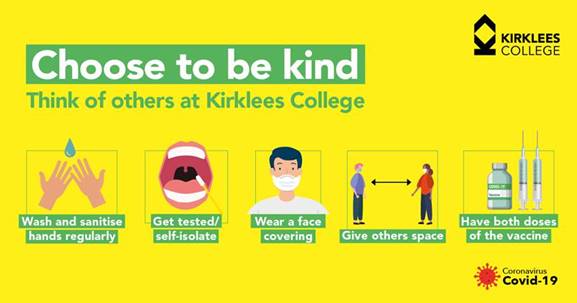 CRITERIA FOR ESTIMATING RISKSLIKELIHOOD OF HARM OCCURING CRITERIA    SEVERITY OF HARM OCCURING CRITERIA   RISK ASSESSMENT MATRIXRisk Rating ExplanationsLow/Medium/High Converted Risk LevelsActivity:COVID-19 Secure Health and Safety Risk Assessment For ALL Kirklees College Buildings 13COVID-19 Secure Health and Safety Risk Assessment For ALL Kirklees College Buildings 13COVID-19 Secure Health and Safety Risk Assessment For ALL Kirklees College Buildings 13COVID-19 Secure Health and Safety Risk Assessment For ALL Kirklees College Buildings 13COVID-19 Secure Health and Safety Risk Assessment For ALL Kirklees College Buildings 13COVID-19 Secure Health and Safety Risk Assessment For ALL Kirklees College Buildings 13COVID-19 Secure Health and Safety Risk Assessment For ALL Kirklees College Buildings 13COVID-19 Secure Health and Safety Risk Assessment For ALL Kirklees College Buildings 13COVID-19 Secure Health and Safety Risk Assessment For ALL Kirklees College Buildings 13COVID-19 Secure Health and Safety Risk Assessment For ALL Kirklees College Buildings 13COVID-19 Secure Health and Safety Risk Assessment For ALL Kirklees College Buildings 13COVID-19 Secure Health and Safety Risk Assessment For ALL Kirklees College Buildings 13COVID-19 Secure Health and Safety Risk Assessment For ALL Kirklees College Buildings 13Area:Waterfront/Springfield 6th Form Centre/Engineering Centre/PMC/Brunel House/Taylor Hill/Pioneer HouseThis risk assessment has been compiled with the use of Government advice (links attached below) to ensure suitable and sufficient control measures are put in place. This risk assessment will be reviewed should there be changes in guidelines.Government Advice:https://www.gov.uk/government/publications/covid-19-safeguarding-in-schools-colleges-and-other-providers/coronavirus-covid-19-safeguarding-in-schools-colleges-and-other-providershttps://www.gov.uk/coronavirushttps://www.gov.uk/government/publications/covid-19-decontamination-in-non-healthcare-settingshttps://www.nhs.uk/conditions/coronavirus-covid-19/testing-for-coronavirus/ask-for-a-test-to-check-if-you-have-coronavirus/https://www.gov.uk/government/publications/guidance-for-contacts-of-people-with-possible-or-confirmed-coronavirus-covid-19-infection-who-do-not-live-with-the-person/guidance-for-contacts-of-people-with-possible-or-confirmed-coronavirus-covid-19-infection-who-do-not-live-with-the-personhttps://assets.publishing.service.gov.uk/government/uploads/system/uploads/attachment_data/file/964722/Further_education_coronavirus__COVID-19__operational_guidance.pdfWaterfront/Springfield 6th Form Centre/Engineering Centre/PMC/Brunel House/Taylor Hill/Pioneer HouseThis risk assessment has been compiled with the use of Government advice (links attached below) to ensure suitable and sufficient control measures are put in place. This risk assessment will be reviewed should there be changes in guidelines.Government Advice:https://www.gov.uk/government/publications/covid-19-safeguarding-in-schools-colleges-and-other-providers/coronavirus-covid-19-safeguarding-in-schools-colleges-and-other-providershttps://www.gov.uk/coronavirushttps://www.gov.uk/government/publications/covid-19-decontamination-in-non-healthcare-settingshttps://www.nhs.uk/conditions/coronavirus-covid-19/testing-for-coronavirus/ask-for-a-test-to-check-if-you-have-coronavirus/https://www.gov.uk/government/publications/guidance-for-contacts-of-people-with-possible-or-confirmed-coronavirus-covid-19-infection-who-do-not-live-with-the-person/guidance-for-contacts-of-people-with-possible-or-confirmed-coronavirus-covid-19-infection-who-do-not-live-with-the-personhttps://assets.publishing.service.gov.uk/government/uploads/system/uploads/attachment_data/file/964722/Further_education_coronavirus__COVID-19__operational_guidance.pdfWaterfront/Springfield 6th Form Centre/Engineering Centre/PMC/Brunel House/Taylor Hill/Pioneer HouseThis risk assessment has been compiled with the use of Government advice (links attached below) to ensure suitable and sufficient control measures are put in place. This risk assessment will be reviewed should there be changes in guidelines.Government Advice:https://www.gov.uk/government/publications/covid-19-safeguarding-in-schools-colleges-and-other-providers/coronavirus-covid-19-safeguarding-in-schools-colleges-and-other-providershttps://www.gov.uk/coronavirushttps://www.gov.uk/government/publications/covid-19-decontamination-in-non-healthcare-settingshttps://www.nhs.uk/conditions/coronavirus-covid-19/testing-for-coronavirus/ask-for-a-test-to-check-if-you-have-coronavirus/https://www.gov.uk/government/publications/guidance-for-contacts-of-people-with-possible-or-confirmed-coronavirus-covid-19-infection-who-do-not-live-with-the-person/guidance-for-contacts-of-people-with-possible-or-confirmed-coronavirus-covid-19-infection-who-do-not-live-with-the-personhttps://assets.publishing.service.gov.uk/government/uploads/system/uploads/attachment_data/file/964722/Further_education_coronavirus__COVID-19__operational_guidance.pdfWaterfront/Springfield 6th Form Centre/Engineering Centre/PMC/Brunel House/Taylor Hill/Pioneer HouseThis risk assessment has been compiled with the use of Government advice (links attached below) to ensure suitable and sufficient control measures are put in place. This risk assessment will be reviewed should there be changes in guidelines.Government Advice:https://www.gov.uk/government/publications/covid-19-safeguarding-in-schools-colleges-and-other-providers/coronavirus-covid-19-safeguarding-in-schools-colleges-and-other-providershttps://www.gov.uk/coronavirushttps://www.gov.uk/government/publications/covid-19-decontamination-in-non-healthcare-settingshttps://www.nhs.uk/conditions/coronavirus-covid-19/testing-for-coronavirus/ask-for-a-test-to-check-if-you-have-coronavirus/https://www.gov.uk/government/publications/guidance-for-contacts-of-people-with-possible-or-confirmed-coronavirus-covid-19-infection-who-do-not-live-with-the-person/guidance-for-contacts-of-people-with-possible-or-confirmed-coronavirus-covid-19-infection-who-do-not-live-with-the-personhttps://assets.publishing.service.gov.uk/government/uploads/system/uploads/attachment_data/file/964722/Further_education_coronavirus__COVID-19__operational_guidance.pdfWaterfront/Springfield 6th Form Centre/Engineering Centre/PMC/Brunel House/Taylor Hill/Pioneer HouseThis risk assessment has been compiled with the use of Government advice (links attached below) to ensure suitable and sufficient control measures are put in place. This risk assessment will be reviewed should there be changes in guidelines.Government Advice:https://www.gov.uk/government/publications/covid-19-safeguarding-in-schools-colleges-and-other-providers/coronavirus-covid-19-safeguarding-in-schools-colleges-and-other-providershttps://www.gov.uk/coronavirushttps://www.gov.uk/government/publications/covid-19-decontamination-in-non-healthcare-settingshttps://www.nhs.uk/conditions/coronavirus-covid-19/testing-for-coronavirus/ask-for-a-test-to-check-if-you-have-coronavirus/https://www.gov.uk/government/publications/guidance-for-contacts-of-people-with-possible-or-confirmed-coronavirus-covid-19-infection-who-do-not-live-with-the-person/guidance-for-contacts-of-people-with-possible-or-confirmed-coronavirus-covid-19-infection-who-do-not-live-with-the-personhttps://assets.publishing.service.gov.uk/government/uploads/system/uploads/attachment_data/file/964722/Further_education_coronavirus__COVID-19__operational_guidance.pdfWaterfront/Springfield 6th Form Centre/Engineering Centre/PMC/Brunel House/Taylor Hill/Pioneer HouseThis risk assessment has been compiled with the use of Government advice (links attached below) to ensure suitable and sufficient control measures are put in place. This risk assessment will be reviewed should there be changes in guidelines.Government Advice:https://www.gov.uk/government/publications/covid-19-safeguarding-in-schools-colleges-and-other-providers/coronavirus-covid-19-safeguarding-in-schools-colleges-and-other-providershttps://www.gov.uk/coronavirushttps://www.gov.uk/government/publications/covid-19-decontamination-in-non-healthcare-settingshttps://www.nhs.uk/conditions/coronavirus-covid-19/testing-for-coronavirus/ask-for-a-test-to-check-if-you-have-coronavirus/https://www.gov.uk/government/publications/guidance-for-contacts-of-people-with-possible-or-confirmed-coronavirus-covid-19-infection-who-do-not-live-with-the-person/guidance-for-contacts-of-people-with-possible-or-confirmed-coronavirus-covid-19-infection-who-do-not-live-with-the-personhttps://assets.publishing.service.gov.uk/government/uploads/system/uploads/attachment_data/file/964722/Further_education_coronavirus__COVID-19__operational_guidance.pdfWaterfront/Springfield 6th Form Centre/Engineering Centre/PMC/Brunel House/Taylor Hill/Pioneer HouseThis risk assessment has been compiled with the use of Government advice (links attached below) to ensure suitable and sufficient control measures are put in place. This risk assessment will be reviewed should there be changes in guidelines.Government Advice:https://www.gov.uk/government/publications/covid-19-safeguarding-in-schools-colleges-and-other-providers/coronavirus-covid-19-safeguarding-in-schools-colleges-and-other-providershttps://www.gov.uk/coronavirushttps://www.gov.uk/government/publications/covid-19-decontamination-in-non-healthcare-settingshttps://www.nhs.uk/conditions/coronavirus-covid-19/testing-for-coronavirus/ask-for-a-test-to-check-if-you-have-coronavirus/https://www.gov.uk/government/publications/guidance-for-contacts-of-people-with-possible-or-confirmed-coronavirus-covid-19-infection-who-do-not-live-with-the-person/guidance-for-contacts-of-people-with-possible-or-confirmed-coronavirus-covid-19-infection-who-do-not-live-with-the-personhttps://assets.publishing.service.gov.uk/government/uploads/system/uploads/attachment_data/file/964722/Further_education_coronavirus__COVID-19__operational_guidance.pdfWaterfront/Springfield 6th Form Centre/Engineering Centre/PMC/Brunel House/Taylor Hill/Pioneer HouseThis risk assessment has been compiled with the use of Government advice (links attached below) to ensure suitable and sufficient control measures are put in place. This risk assessment will be reviewed should there be changes in guidelines.Government Advice:https://www.gov.uk/government/publications/covid-19-safeguarding-in-schools-colleges-and-other-providers/coronavirus-covid-19-safeguarding-in-schools-colleges-and-other-providershttps://www.gov.uk/coronavirushttps://www.gov.uk/government/publications/covid-19-decontamination-in-non-healthcare-settingshttps://www.nhs.uk/conditions/coronavirus-covid-19/testing-for-coronavirus/ask-for-a-test-to-check-if-you-have-coronavirus/https://www.gov.uk/government/publications/guidance-for-contacts-of-people-with-possible-or-confirmed-coronavirus-covid-19-infection-who-do-not-live-with-the-person/guidance-for-contacts-of-people-with-possible-or-confirmed-coronavirus-covid-19-infection-who-do-not-live-with-the-personhttps://assets.publishing.service.gov.uk/government/uploads/system/uploads/attachment_data/file/964722/Further_education_coronavirus__COVID-19__operational_guidance.pdfWaterfront/Springfield 6th Form Centre/Engineering Centre/PMC/Brunel House/Taylor Hill/Pioneer HouseThis risk assessment has been compiled with the use of Government advice (links attached below) to ensure suitable and sufficient control measures are put in place. This risk assessment will be reviewed should there be changes in guidelines.Government Advice:https://www.gov.uk/government/publications/covid-19-safeguarding-in-schools-colleges-and-other-providers/coronavirus-covid-19-safeguarding-in-schools-colleges-and-other-providershttps://www.gov.uk/coronavirushttps://www.gov.uk/government/publications/covid-19-decontamination-in-non-healthcare-settingshttps://www.nhs.uk/conditions/coronavirus-covid-19/testing-for-coronavirus/ask-for-a-test-to-check-if-you-have-coronavirus/https://www.gov.uk/government/publications/guidance-for-contacts-of-people-with-possible-or-confirmed-coronavirus-covid-19-infection-who-do-not-live-with-the-person/guidance-for-contacts-of-people-with-possible-or-confirmed-coronavirus-covid-19-infection-who-do-not-live-with-the-personhttps://assets.publishing.service.gov.uk/government/uploads/system/uploads/attachment_data/file/964722/Further_education_coronavirus__COVID-19__operational_guidance.pdfWaterfront/Springfield 6th Form Centre/Engineering Centre/PMC/Brunel House/Taylor Hill/Pioneer HouseThis risk assessment has been compiled with the use of Government advice (links attached below) to ensure suitable and sufficient control measures are put in place. This risk assessment will be reviewed should there be changes in guidelines.Government Advice:https://www.gov.uk/government/publications/covid-19-safeguarding-in-schools-colleges-and-other-providers/coronavirus-covid-19-safeguarding-in-schools-colleges-and-other-providershttps://www.gov.uk/coronavirushttps://www.gov.uk/government/publications/covid-19-decontamination-in-non-healthcare-settingshttps://www.nhs.uk/conditions/coronavirus-covid-19/testing-for-coronavirus/ask-for-a-test-to-check-if-you-have-coronavirus/https://www.gov.uk/government/publications/guidance-for-contacts-of-people-with-possible-or-confirmed-coronavirus-covid-19-infection-who-do-not-live-with-the-person/guidance-for-contacts-of-people-with-possible-or-confirmed-coronavirus-covid-19-infection-who-do-not-live-with-the-personhttps://assets.publishing.service.gov.uk/government/uploads/system/uploads/attachment_data/file/964722/Further_education_coronavirus__COVID-19__operational_guidance.pdfWaterfront/Springfield 6th Form Centre/Engineering Centre/PMC/Brunel House/Taylor Hill/Pioneer HouseThis risk assessment has been compiled with the use of Government advice (links attached below) to ensure suitable and sufficient control measures are put in place. This risk assessment will be reviewed should there be changes in guidelines.Government Advice:https://www.gov.uk/government/publications/covid-19-safeguarding-in-schools-colleges-and-other-providers/coronavirus-covid-19-safeguarding-in-schools-colleges-and-other-providershttps://www.gov.uk/coronavirushttps://www.gov.uk/government/publications/covid-19-decontamination-in-non-healthcare-settingshttps://www.nhs.uk/conditions/coronavirus-covid-19/testing-for-coronavirus/ask-for-a-test-to-check-if-you-have-coronavirus/https://www.gov.uk/government/publications/guidance-for-contacts-of-people-with-possible-or-confirmed-coronavirus-covid-19-infection-who-do-not-live-with-the-person/guidance-for-contacts-of-people-with-possible-or-confirmed-coronavirus-covid-19-infection-who-do-not-live-with-the-personhttps://assets.publishing.service.gov.uk/government/uploads/system/uploads/attachment_data/file/964722/Further_education_coronavirus__COVID-19__operational_guidance.pdfWaterfront/Springfield 6th Form Centre/Engineering Centre/PMC/Brunel House/Taylor Hill/Pioneer HouseThis risk assessment has been compiled with the use of Government advice (links attached below) to ensure suitable and sufficient control measures are put in place. This risk assessment will be reviewed should there be changes in guidelines.Government Advice:https://www.gov.uk/government/publications/covid-19-safeguarding-in-schools-colleges-and-other-providers/coronavirus-covid-19-safeguarding-in-schools-colleges-and-other-providershttps://www.gov.uk/coronavirushttps://www.gov.uk/government/publications/covid-19-decontamination-in-non-healthcare-settingshttps://www.nhs.uk/conditions/coronavirus-covid-19/testing-for-coronavirus/ask-for-a-test-to-check-if-you-have-coronavirus/https://www.gov.uk/government/publications/guidance-for-contacts-of-people-with-possible-or-confirmed-coronavirus-covid-19-infection-who-do-not-live-with-the-person/guidance-for-contacts-of-people-with-possible-or-confirmed-coronavirus-covid-19-infection-who-do-not-live-with-the-personhttps://assets.publishing.service.gov.uk/government/uploads/system/uploads/attachment_data/file/964722/Further_education_coronavirus__COVID-19__operational_guidance.pdfWaterfront/Springfield 6th Form Centre/Engineering Centre/PMC/Brunel House/Taylor Hill/Pioneer HouseThis risk assessment has been compiled with the use of Government advice (links attached below) to ensure suitable and sufficient control measures are put in place. This risk assessment will be reviewed should there be changes in guidelines.Government Advice:https://www.gov.uk/government/publications/covid-19-safeguarding-in-schools-colleges-and-other-providers/coronavirus-covid-19-safeguarding-in-schools-colleges-and-other-providershttps://www.gov.uk/coronavirushttps://www.gov.uk/government/publications/covid-19-decontamination-in-non-healthcare-settingshttps://www.nhs.uk/conditions/coronavirus-covid-19/testing-for-coronavirus/ask-for-a-test-to-check-if-you-have-coronavirus/https://www.gov.uk/government/publications/guidance-for-contacts-of-people-with-possible-or-confirmed-coronavirus-covid-19-infection-who-do-not-live-with-the-person/guidance-for-contacts-of-people-with-possible-or-confirmed-coronavirus-covid-19-infection-who-do-not-live-with-the-personhttps://assets.publishing.service.gov.uk/government/uploads/system/uploads/attachment_data/file/964722/Further_education_coronavirus__COVID-19__operational_guidance.pdfGroups of People at Risk:(Please state numbers where known )Groups of People at Risk:(Please state numbers where known )Groups of People at Risk:(Please state numbers where known )Employees StudentsVisitorsContractorsOtherRef. No:Version No.Version No.10Assessor(s)Assessor(s)R.Harwood/S Duncan/R PooleR.Harwood/S Duncan/R PooleR.Harwood/S Duncan/R PooleR.Harwood/S Duncan/R PooleR.Harwood/S Duncan/R PooleR.Harwood/S Duncan/R PooleR.Harwood/S Duncan/R PooleAssessment dateAssessment date18/11/202018/11/202018/11/2020Review DateReview DateAssessment under constant review when government advice or College procedures are released/reviewedAssessment under constant review when government advice or College procedures are released/reviewedAssessment under constant review when government advice or College procedures are released/reviewedAssessment under constant review when government advice or College procedures are released/reviewedAssessment under constant review when government advice or College procedures are released/reviewedAssessment under constant review when government advice or College procedures are released/reviewedAssessment under constant review when government advice or College procedures are released/reviewedSignature of Kirklees College Health & Safety Advisor:RHarwoodDate:03/09/21Signature of Local Safety Representative to acknowledge receipt:	Date:Signature of Head of Department:JSimpson/MBenningtonDate:Review DateAre there any Actions outstanding YES/NOHave any newHazards*been identifiedYES/NONext ReviewDatePersonReviewingAssessment28/08/2020YesAll individual site covid secure risk assessments amalgamated into this one generic document. Assessment ratified for use by the SLT.I.Lee02/09/2020YesSection 19 PPE: Change to reflect the wearing of face coverings as MANDATORY in the event of local lockdowns following Government guidance.I.Lee05/09/2020YesSection 3: Change to location of Engineering Centre Isolation room from Security room to First Aid Room E0.24I.Lee07/09/2020YesSection 3: Included new location for PMC isolation room, independent of Engineering Centre.I.Lee15/09/2020YesSection 3: Isolation room number changed at Oldroyd from 363 to 361a (Board room behind Reception) – added links to new guidance for isolation of symptomatic students and guidance for symptomatic staff members and adult learners Section11: Link to Gym Risk Assessment AddedI.Lee/RHarwood20/10/2020YesUpdated Sections 4 – social distancing – change within classrooms 1 metre plus and the wearing of face coverings when exiting and entering a classroom, all tutors must wear a face covering when transiting around the classroom, disciplinary sanctions – Section 9 Assembly point protocol – Section 14 – added home testing kits and online employer referral portal Section 21 Face covering minibuses – Section 26 Seating plan in classroomsI.Lee/RHarwood05/11/2020NoSection 8: Update on Vulnerable Staff considered extremely vulnerable to reflect Government guidance to “Shielded Patients List” during 2nd lockdown.Section 10: Re-instated use of ATM machine in Street.Section 11: Updated information re Gym usage (for educational purposes only during 2nd lockdown)I.Lee18/11/2020NoRemove reference to Oldroyd and replace with Pioneer HouseI.Lee14/12/2020NoSection 14 – information on Outbreak of COVID-19 within college – staff and students infected as part of the workplace activities taking place – self isolation period for close contacts reduced from 14 days to 10 days – this is from the last day of contact and the next 10 days thereafter. Also further clarity on direct contact definitions and the use of PPER.Harwood04/01/2021No3rd National Lockdown and advice for those classed as clinically vulnerable & clinically extremely vulnerable (7 and 8) – added sections 9 and 10 – advice for Pregnant workersRHarwood26/02/2021Updated sections 1, 2, 3, 4, 8, 9, 10, 12, 14, 17, 18, 19, 23, 30, 31, 32, 34, 35RHarwood, SDuncan, RPoole17/03/2021NoSection 39 added – Test Refusals11/05/2021NoUpdated sections 4, 33, 36S Duncan17/5/21NoUpdated Sections 4, 33, 36 wearing of face coverings mandatory in Kirklees college buildings due to guidance received from Kirkees LEAS Duncan14/07/21No35 – Meetings – Changed from absolutely necessary to reasonably necessary following guidance from Safer Working during COVID 25/08/2021NoChanges made to social distancing and mask wearing within classroom and workshop settings, update on test, track and trace protocols, and testing to commence once again from Sept 21R PooleRef No.Work Activity and HazardsControl Measures RequiredLikely-hoodSev-eritySev-erityResidual Risk Level with ControlsAre further Control Measures Required following a review? By When and Person ResponsibleAre further Control Measures Required following a review? By When and Person ResponsibleLikeli-hoodSev-erityResi-dual Risk Level11Staff and students lack of knowledge/neglect in adhering to government guidanceIntentional or unintentional spreading of COVID-19 virusNO STAFF OR STUDENTS WHO DISPLAY SYMPTOMS OF COVID-19 TO ENTER THE PREMISES. Staff briefing to provide suitable and sufficient information advice and guidance on protecting themselves and students, complying with up to date government guidance. Care should also be taken to cough or sneeze into a tissue and dispose of this in the nearest bin.Bins should be emptied on a regular basis by College cleaning and CSO staff.Posters and signage displayed in key areas around each site instructing all staff and students of the importance of good hygiene, hand washing, and social distancing measures.Staff to ensure students are adhering to latest government guidelines including social distancing, handwashing, testing, self-isolation etc whilst on College premises. Students will all be briefed on College expectations and agreement on College rules to be followed during the pandemic.All staff will be made aware of procedures to follow should someone fall ill whilst on College premises.22444488Various Posters from NHS, Government and WHO displayed at all College sites to promote good covid secure protocols.Various Posters from NHS, Government and WHO displayed at all College sites to promote good covid secure protocols.2Co-operation and co-ordination when arriving on Site.Individuals not adhering to social distancing whilst arriving on Site.Not wearing ID lanyardsStudents and Staff members who need to remove and dispose of a face covering when they arrive at the College should dispose of these in a bin and wash their hands immediately afterwards. Temperature checks are available on site within PMC and are managed locallyManned barriers used to control congestion at entry pointsBarriers used to control access and students or staff known to be self-isolating can have access limited to prevent unauthorised access to siteMarkers to be placed to the external of all sites to ensure social distancing upon arrival All staff, students, visitors arriving on site must sanitise hands on arrivalSLT Member designated as duty Manager on each site – high visibility to monitor compliance1111333Use of communal area of the premisesContamination of premises by staff/students who are Symptomatic/AsymptomaticNO STAFF OR STUDENTS WHO DISPLAY SYMPTOMS OF COVID-19 TO ENTER THE PREMISES All staff/students/visitors/contractors to use hand sanitiser at entrances to the building.All staff, students, visitors, contractors, deliveries are strongly encouraged to continue to wear a Face Mask/Covering when transiting around siteFace masks provided by college should be of IIR standard when purchased and distributedHand washing facilities to be available for those who prefer, or do not wish to use Alcohol gel. Disposable paper towels available with bin for disposal. Bins emptied on a regular basis by cleaning/CSO staff.Posters and signage displayed in key areas around each site instructing all staff and students of the importance of good hygiene, hand washing, and social distancing measures, along with any further additions to government guidance.Regular cleaning of areas used, including emptying of bins periodically throughout the day by cleaning/CSO staff.Access to “shared areas” at each site will be controlled following Government guidance on social distancing, staggered break/attendance periods. These areas will be monitored by Security, tutors and Support staff as appropriate.Any staff or students who begin to display symptoms whilst in College will be taken to the appropriate isolation room for the building they are in.They must then return home to isolate following government guidelines on self-isolation.Detailed list of staff on the premises at all times should be recorded for purpose of tracking should someone become infected. 222444444888Students or Staff displaying symptoms or becoming unwell whilst on college premises must be sent to the isolation room. The isolation room for the Waterfront is A01.003 located on Level 1 near the front entrance lobby.The isolation room for the Springfield Centre is the quiet room located on the Ground Floor near the front entrance lobby and opposite the Security OfficeThe isolation room for the Engineering Centre is the First Aid Room (E0.24) located in the Engineering Centre on the Ground Floor outside workshops.The isolation room for PMC is the small room located behind Reception on the Ground Floor.The isolation room for Brunel House is L0.005 located on the Ground Floor behind Reception area.The isolation room for Pioneer House is Care room P1.028. The isolation room for the Taylor Hill Centre is located in the Caretakers room Ground Floor areaAll the Isolation rooms are appropriately signed and have been chosen due to:The close proximity to the main entrance which will allow quick and easy access and egress for emergency responders if they are to attendReduce potential contamination to the rest of the premises The close proximity of a toilet should the person in isolation need itA full outline of the isolation procedures for both students, Adult Learners and staff members can be found on KC Share under – Health and Safety –Health and Wellbeing- Guidance on Isolation of Symptomatic Students or Guidance on Isolation of Symptomatic team members and adult learners.Guidance on the isolation of symptomatic studentsGuidance on the isolation of symptomatic staff members and adult learnersStudents or Staff displaying symptoms or becoming unwell whilst on college premises must be sent to the isolation room. The isolation room for the Waterfront is A01.003 located on Level 1 near the front entrance lobby.The isolation room for the Springfield Centre is the quiet room located on the Ground Floor near the front entrance lobby and opposite the Security OfficeThe isolation room for the Engineering Centre is the First Aid Room (E0.24) located in the Engineering Centre on the Ground Floor outside workshops.The isolation room for PMC is the small room located behind Reception on the Ground Floor.The isolation room for Brunel House is L0.005 located on the Ground Floor behind Reception area.The isolation room for Pioneer House is Care room P1.028. The isolation room for the Taylor Hill Centre is located in the Caretakers room Ground Floor areaAll the Isolation rooms are appropriately signed and have been chosen due to:The close proximity to the main entrance which will allow quick and easy access and egress for emergency responders if they are to attendReduce potential contamination to the rest of the premises The close proximity of a toilet should the person in isolation need itA full outline of the isolation procedures for both students, Adult Learners and staff members can be found on KC Share under – Health and Safety –Health and Wellbeing- Guidance on Isolation of Symptomatic Students or Guidance on Isolation of Symptomatic team members and adult learners.Guidance on the isolation of symptomatic studentsGuidance on the isolation of symptomatic staff members and adult learners44Social DistancingIgnoring Covid 19 protocols leading to Infection.Insufficient information, supervision and instructionEncourage where practicable the use of TEAM meetings where appropriate to replace face to face meetings. Business support staff to hybrid work and have flexibility to work from home where possible.Encourage staff/students to walk or cycle to and from College premises, if practicable.Minimise the number of visitors to College premises and contractors should be planned to attend during College closure times such as weekends or half term breaks, where practicable. Avoid creating busy corridors by encouraging people to be kind to each other and giving each other space.Appropriate signage has been placed around all College sites to remind staff/students of the social distancing requirements in these areas.Reduce movement by discouraging non-essential trips within the buildings. Reduce task rotation throughout the day where practicable.Avoid direct close contact. Where close contact with someone for intimate care needs or supervision is required and the person is non-symptomatic of Covid 19 then further protective measures and PPE will be required (Please see Risk Assessment for Care workers under sections 6 and 7 available on KC Share)22444488Follow Government and College guidance at all times.The College will continue to adhere to Government advice on face coverings if/when it changesWhilst the wearing of face coverings is no longer recommended in classrooms and communal areas by the Government, we ask that all staff and students continue to wear face coverings when moving around sites and accessing busy communal areas. Depending on infection rates and our step-up response to managing outbreaks, the wearing of face coverings will remain under constant review.The Management of Health and Safety at Work Regulations require all employers to ensure that all those employed (staff) and those that visit (students) are not put at risk in the course of their activities. As such blatant disregard of social distancing or other COVID 19 systems of control will result in students/staff being asked to return home and could lead to disciplinary sanctions. 55Use of Toilet and wash facilitiesIgnoring Covid 19 protocols leading to Infection.Hand Soap dispensers checked on a daily basis, replenished and cleaned down throughout the day by cleaning and CSO staff.Information and Posters are displayed in toilets and around sites reminding students/staff of the importance of social distancing, hand washing, and up to date government/PHE/NHS guidance.Where close contact with someone for intimate care needs or supervision is required and the person is non-symptomatic of Covid 19 then further protective measures and PPE will be required (Please see Risk Assessment for Care workers under sections 6 and 7 available on KC Share)Hand sanitisers are provided in multiple locations around the buildings other than washrooms.Schedules and guidance for toilets is in place to ensure they are kept clean and social distancing is achieved as much as is reasonably practicable.Cleaners/CSO are providing more frequent rubbish collections.114444446Sharing of equipment during teaching/learning/enrichment activitiesIgnoring Covid 19 protocols leading to infection.Ineffective cleaning protocolsAll students will continue to be provided with their own equipment during activities so that no equipment will be shared. Any equipment used will be cleaned after use using appropriate cleaning products by staff wearing disposable gloves.IT equipment will be cleaned before and after use by users. Cleaning materials will be available in all computer rooms.measures are in place.All tutors/group leaders to carry out individual risk assessments for activities taking place in their own designated rooms, to ensure suitable and sufficient control  1444777Vulnerable Staff (clinically vulnerable):Returning to College premises whist virus is still prevalent in societySocial Distancing will remain as staff and students transit around the premises and in communal areas. Whilst the wearing of masks/face coverings are no longer recommended in classrooms and communal areas by the Government, we ask that all staff and students continue to wear face coverings when moving around sites and accessing busy communal areas. Depending on infection rates and our step-up response to managing outbreaks, the wearing of face coverings will remain under constant review.All Staff and students must continue to practice high standards of respiratory hygiene and wash and sanitise hands regularly throughout the dayAll vulnerable and clinically extremely vulnerable staff members should have now received both doses of the COVID 19 vaccine however if not they are strongly encouraged to participate in the national vaccine rollout. HSE guidance: There are currently no expectations of additional controls specifically for these groups. However, make sure existing controls identified by your risk assessment, for example adequate ventilation, good hygiene and cleaning, are applied strictly. As an employer, you can support these individuals/groups in your workforce by ensuring:you emphasise the importance of individual and wider workforce engagement, buy-in and cooperation to ensure controls are applied stringentlythey have individual discussions with their managers around their particular concerns you/they discuss the risk management measures you have put in place to minimise transmission to keep them, and others, safeyou explain the controls you will put/already have in place to protect them and other workers11155555555588Vulnerable Staff considered extremely vulnerable:Returning to College premises whist virus is still prevalent in societySocial Distancing will remain as staff and students transit around the premises and in communal areas. Whilst the wearing of masks/face coverings are no longer recommended in classrooms and communal areas by the Government, we ask that all staff and students continue to wear face coverings when moving around sites and accessing busy communal areas. Depending on infection rates and our step-up response to managing outbreaks, the wearing of face coverings will remain under constant review.Face Masks/coverings and social distancing no longer required within classrooms in line with Government guidance however masks and face coverings can be worn if a person feels both better protected and/or more comfortable in wearing oneAll Staff and students must continue to practice high standards of respiratory hygiene and wash and sanitise hands regularly throughout the dayAll vulnerable and clinically extremely vulnerable staff members should have now received both doses of the COVID 19 vaccine however if not they are strongly encouraged to participate in the national vaccine rollout. HSE guidance: There are currently no expectations of additional controls specifically for these groups. However, make sure existing controls identified by your risk assessment, for example adequate ventilation, good hygiene and cleaning, are applied strictly. As an employer, you can support these individuals/groups in your workforce by ensuring:you emphasise the importance of individual and wider workforce engagement, buy-in and cooperation to ensure controls are applied stringentlythey have individual discussions with their managers around their particular concerns you/they discuss the risk management measures you have put in place to minimise transmission to keep them, and others, safeyou explain the controls you will put/already have in place to protect them and other workers1155555599Pregnant Workers – less than 28 weeks gestation with no underlying health conditions that place them at a greater risk of severe illness from Coronavirus (Covid 19)All pregnant workers must have a workplace risk assessment with their line managerPregnant workers should only continue working if the risk assessment advises that it is safe to do so.This means that the College will remove or manage any risks. If this cannot be done, pregnant workers should be offered suitable alternative work or working arrangements (including working from home) or be suspended on your normal pay.The College will ensure they are able to adhere to any active national guidance on social distancing.Some higher risk occupations such as those with greater public contact or in healthcare may carry a higher risk of exposure to the virus. In healthcare settings this may include working in specific higher risk areas or higher risk procedures as summarised in the Public Health England publication Guidance on Infection Prevention and Control.Pregnant workers will be supported with appropriate risk mitigation in line with recommendations to staff arising from workplace risk assessment.If alternative work cannot be found, advice on suspension and pay can be found in HSE guidance.224444881010Pregnant Workers – who are 28 weeks pregnant and beyond with underlying health conditions that place them at a greater risk of severe illness from Coronavirus (Covid 19)If you are 28 weeks pregnant and beyond, or if you are pregnant and have an underlying health condition that puts you at a greater risk of severe illness from COVID-19 at any gestation, you should take a more precautionary approach. This is because although pregnant workers are at no more risk of contracting the virus than any other non-pregnant person who is in similar health, they have an increased risk of becoming severely ill and of pre-term birth if you contract COVID-19. The College will ensure pregnant workers are able to adhere to any active national guidance on social distancing and/or advice for pregnant women considered to be clinically extremely vulnerable (this group may previously have been advised to shield).For many workers, this may require working flexibly from home in a different capacity.The College will consider both how to redeploy these staff and how to maximise the potential for homeworking, wherever possible.Where adjustments to the work environment and role are not possible (e.g. manufacturing/retail industries) and alternative work cannot be found, pregnant workers should be suspended on paid leave.  Advice on suspension and pay can be found in HSE guidance.225555101011Evacuation Unfamiliar with procedures/responsibilities due to changes because of lower staff numbersIgnoring Covid 19 protocolsStaff briefing will include information on how staff should support the evacuation process should the Fire Alarm be sounded:Duty manager present on each site will perform the role of FICO (Fire Incident Control Officer) during any evacuation.Lecturers will have a paper register for immediate use.Lecturing staff responsible for groups will continue to be responsible for their group during an evacuation.Security staff and/or CSO’s on each site are responsible for alarm management and to conduct initial investigation into cause of any alarm. 155512Lunch/Break timesLack of provisionCross contamination Ignoring Covid 19 protocolsAppropriate signage is in place to act as a constant reminder.Hand sanitisers will be provided local to all operable vending machines and the ATM machine located in the Street which has been re-instated for use. Access to drinking water will be made available.All staff and students to wash hands thoroughly before and after eating or drinking.Food and Drink to be consumed in designated areas such as Refectories, break out areas, offices etc. 144413Gym access (Waterfront Only)Risk of contracting Coronavirus Gym activities will be controlled with local risk assessments in place.Appropriate cleaning regime will be in place for all gym equipment before and after use.111114Cleaning activitiesRisk of contracting CoronavirusLack of trainingIgnoring Covid 19 protocolsBriefing has been provided for cleaning staff ensuring adherence to government guidelines on very stringent requirements for regular cleaning and of cleaning non-medical premises with specific risk assessment in place to cover this activity.Daily cleaning of all communal areas with particular attention to areas of high traffic or use i.e. toilets, door handles/push pads, taps, desks/tables, light switches etc.Hand gel and soap dispensers will be checked every morning, replenished as necessary and cleaned down.Clearly defined rota so that all cleaning staff are aware which staff are/have been on the premises.Cleaning products such as wipes and sprays to be placed in all classrooms and workshops, all students and staff are encouraged to clean down areas after use11444444Increased cleaning rotas across all areas of the College sites commenced from the 1st March 2020Increased cleaning rotas across all areas of the College sites commenced from the 1st March 202015Staff/student contracting Coronavirus in the workplace/ passing this on to their householdIll health/ hospitalisation/deathAll staff and students using the premises must declare they will follow the government guidelines in regard to social distancing, washing hands and refraining from touching their faces. The College has adopted the NHS protocol of Catch it, Bin it, kill it and appropriate signage will be displayed across all College sites.Staff and students should NOT be on the premises if they are self- isolating.Security have the capability to block cards of known students who are self-isolating to prevent entrySelf-Assessment forms in respect of an Impact Analysis survey have been sent out to ALL staff by HR.Staff should continue to monitor and adhere to current government guidelines on health conditions which make people more vulnerable to COVID-19.Posters and additional signage have been placed around the college to increase awareness of best practice in respect of cleaning and hygiene.15551616Outbreak of COVID-19 within college – staff and students infected as part of the workplace activities taking placeSevere IllnessHospitalisationDeathsDamage to reputationIf a staff member or a student develops symptoms of Covid 19 they should be sent home/hospital following the First Aid Guidance that was issued by the H&S Department (available on the H&S page of KC Share). If the staff member or student is sent home or you receive a call from a staff member or student saying they believe they have symptoms then you must ask them to self-isolate for 10 days. Household members and close contacts will only need to self-isolate if they have not been double vaccinated or they are below the age of 18 years and 6 months old. They then must be asked to arrange for a test by visiting NHS.UK or telephoning NHS 119If the test comes back negative then the staff member or student can return to College. If the staff member tests positive then they should immediately isolate for 10 days from the day they started with symptoms or the day they tested positive (whichever comes first) If a student tests positive then they should immediately isolate for 10 days from the day they started with symptoms or the day they tested positive (whichever comes first) All instances where COVID 19 is contracted and is attributable to a workplace transmission MUST be reported to the HSE under RIDDOR. The student or staff member who tested positive for coronavirus (COVID-19) can return to their normal routine and stop self-isolating after they have finished their isolation period and their symptoms have gone or if they continue to have only a residual cough or anosmia. This is because a cough or loss of taste or smell can last for several weeks once the infection has gone. If they still have a high temperature after 10 days or are otherwise unwell, you should advise them to stay at home and seek medical advice. You should not request evidence of negative test results or other medical evidence before admitting students or welcoming them back after a period of self-isolation.The SLT and College Management should familiarise themselves with the policy documents that H&S released in relation to the Prevention and Management of Infectious Diseases and on the Prevention and Management of Covid 19 in the Workplace.111555555Although no longer a requirement to track and trace all known contacts all curriculum and business support areas are expected to continue to log known positive cases. An outbreak should be considered if the following threshold is met or breached:Five students or staff likely to have mixed closely test positive for Covid within a 10-day period.In all instances of a suspected or known outbreak it may be appropriate to send all students and staff home within a curriculum or business area until the extend of an outbreak has been ascertained. It may be appropriate at this time to track and trace known contacts to assist with outbreak management. Further advice at this point will be sought from the H&S department who may take further advice from the Local Health Protection team and Kirklees Outbreak Management. Although no longer a requirement to track and trace all known contacts all curriculum and business support areas are expected to continue to log known positive cases. An outbreak should be considered if the following threshold is met or breached:Five students or staff likely to have mixed closely test positive for Covid within a 10-day period.In all instances of a suspected or known outbreak it may be appropriate to send all students and staff home within a curriculum or business area until the extend of an outbreak has been ascertained. It may be appropriate at this time to track and trace known contacts to assist with outbreak management. Further advice at this point will be sought from the H&S department who may take further advice from the Local Health Protection team and Kirklees Outbreak Management. 17Contractors Risk of additional people unfamiliar with restrictions entering buildingIgnoring Covid 19 protocolsList of approved attendees to be monitored by security.Contractors must be advised of the arrangements on induction. Contractors will be required to supply the College with a copy of their company Covid 19 risk assessment.Limit the number of contractors allowed on site at any one time.Contractors on site should be present for essential repairs or programmed and agreed work only.Estates to ensure arrangements are in place so that contractors on site are working in areas away from students and must have a separate risk assessment outlining both their activities and how they will adhere to current government guidance, as well as the procedures outlined in this risk assessment regarding hygiene, social distancing etc.All contractors must sign in using the EntrySign system at each site Reception area.All contractors to be advised to have a LFD test prior to attending site144418Environmental Factors:Legionella and Legionnaires Disease.Air Conditioning UnitsWater systems will be inspected, serviced and possibly disinfected before being reinstated for use to ensure there is no risk of Legionella due to the stagnation of the water supply in the event of a College closure.Air conditioning units will also need inspecting, maintaining and servicing if they are water fed.Follow REHVA guidance (Representatives of European Heating and Ventilation Association).Natural ventilation – opening windows (in cooler weather windows should be opened just enough to provide constant background ventilation, and opened more fully during breaks to purge the air in the space). Opening internal doors can also assist with creating a throughput of air – DOORS MUST BE CLOSED WHEN AREAS ARE NOT IN USE OR VACATED1444Waterfront Note:Fresh air is being drawn into the building constantly removing the old air as it does so. The warm air recovery unit has been DISABLED so at no point is air being re-circulated through the building therefore reducing risk of virus spread.If the Ventilation Systems fail the premises will shut and we will switch to online provision until it is repaired Waterfront Note:Fresh air is being drawn into the building constantly removing the old air as it does so. The warm air recovery unit has been DISABLED so at no point is air being re-circulated through the building therefore reducing risk of virus spread.If the Ventilation Systems fail the premises will shut and we will switch to online provision until it is repaired 1919First Aid ArrangementsIll health and accidentsIgnoring Covid 19 protocols leading to InfectionSurgical masks (as NHS guidelines) MUST be used by all first aiders responding to all calls.Appropriate ratio of First Aiders to be on all sites during College opening times.All staff or students who become unwell and feel they may be suffering from COVID-19 should be isolated according to college procedure, A full outline of the isolation procedure can be found on KC Share under – Health and Safety –Health and Wellbeing- Guidance on Isolation of Symptomatic Team members and Students.Any Staff or Students displaying symptoms or becoming unwell whilst on college premises must be sent to the appropriate isolation room. Where first Aid treatment is necessary for isolated students and staff members the first aider must be given the choice if they wish to provide first aid treatment as this may include close contact with the individual. They must also wear PPE in the form of face mask, apron, gloves, and disposable eye protection, and follow procedures for disposing of PPE and thoroughly washing hands after assistance is provided. Note for ALL First Aiders:It is recommended that you do not perform rescue breaths or mouth ventilation. Where possible, perform chest compressions only, to avoid catching the virus. This does not provide a significant risk to the person requiring first Aid.Resuscitation Council (UK) Guidelines 2010 for basic life support.22444488  Disposable eye protection, disposable aprons and masks have been added to individual first aid kits which each first aider will be issued with.  Disposable eye protection, disposable aprons and masks have been added to individual first aid kits which each first aider will be issued with.20Use of Smoking shelter and vaping: Ignoring Covid 19 protocolsFollow Government advice re social distancing whilst using this facility.On return to the College building wash hands thoroughly for minimum of 20 seconds before returning to class Posters installed in the smoking shelters to remind staff that Covid 19 is a respiratory illness and encourage them to stop smoking. 14442121Use of PPEInsufficient supplies, use and disposal of PPEWhere Risk Assessment identifies wearing of gloves/face masks as a requirement of the job, an adequate supply of these will be provided by College. Staff will be instructed on how to remove gloves/face masks carefully to reduce contamination and how to dispose of them safely.Single use PPE (IIR Face Masks) should be disposed of so that it cannot be reused and to control potential contamination.Waste will be removed by a responsible, approved contractor.Where intimate care is necessary please see Risk Assessment for Care workers which details protective measures for those performing intimate care needs. The wearing of face coverings by staff and students is strongly encouraged when transiting around the Campus, when entering communal areas such as corridors and stairwells, or where the potential for congestion might occur. Where staff and students feel more comfortable to continue wearing coverings and masks in the classroom and workshop environment then they are encouraged to continue doing so. The College will continue to adhere to Government advice on face coverings if/when it changes 11444444All students are encouraged to continue to wear face masks/coverings within all communal areas within College and as they transit around College premisesAll students are encouraged to continue to wear face masks/coverings within all communal areas within College and as they transit around College premises22Visitors to CollegeUnsuspected arrival of visitors/Deliveries on siteUnfamiliar with College Covid 19 ProtocolsThe College will continue to put in place additional restrictions on visitor movement on site.Introduce additional communication at the sign in / entry point to the site.visitor questionnaire emailed to each visitor 48 hours ahead of their visit.Consider whether visitors are essential or if the meeting can be conducted by video conference.All visitors will be requested to have an LFD test before visiting site144423College vehicle drivers:Trades TeamCSOsPost OperativesFLT operatorsMinibus DriversInappropriate useIgnoring Covid 19 protocolsWhen sharing College owned vehicles mitigations must be in place to protect drivers and passengers – face coverings must be worn at all times. Face coverings are to be continued to be worn at all times when travelling in college minibuses in line with guidance on safer travel. Each Vehicle is provided with a cleaning and care kit for the driver to maintain the hygiene of the vehicle.Daily vehicle checks to be carried out.Local management to include a cleaning schedule and check of cleaning equipment for each driver in the daily vehicle check.In line with HSE guidance all vehicles carrying passengers must continue to maintain good ventilation through the use of ventilation systems and open windows14442424Mental Health Insufficient support for staffPersonal circumstanceManagement will promote mental health & wellbeing awareness to staff.Management will offer whatever support they can to help individuals who are struggling to cope.Management will maintain regular communication to keep staff informed of changes in the workplace and requirements. Management will make staff aware of the measure in place to protect them whilst at work. Management will pay particular attention to the - open door policy for those who need additional support,Managers must be aware of staff who are grieving. Grief affects everyone differently. Managers to ensure regular contact with those working from homeRefresher training in respect of Mental Health First Aid, the college to consider further training in respect of this also across the wider teamsThe College will actively promote CIC to all staff members.2244448825Wellbeing:Insufficient/ inappropriate wellbeing provisionEncourage staff to maintain their physical activity and spend some time outdoors each day.Train managers on how to identify the signs of mental health concerns in individuals.Managers should talk to their staff who are parents and carers about the potential to mutually agree a temporary change to their contracted hours if schools and normal care arrangements are suspended because of COVID-19.244826Working from HomeInsufficient H&S provision at homeAll staff working at home must complete a specific DSE workplace assessment and submit this to the H&S Department.Staff to familiarise themselves with the College “Lone Working PolicyLine Managers will arrange a weekly call with each member of staff working from home. The focus of the call must include the staff members wellbeing and actively seek to talk about their individual situations, workloads, facilities etcStaff will be encouraged to maintain a normal work routine and avoid bad habits.Consider the need to introduce different working hours and patterns for staff working at home who are also caring for young children at home.133327Information, Instruction and Refresher Training Staff may require refresher training for aspects of their core roles following a long time away from the working environment.The College will continue to promote up to date guidance from the Government and various health organisations through the College communications systems to ensure staff are kept informed of all changes as they occur.Managers to determine where this is necessary and arrange through Staff Development/H&SRefresher COVID training for all staff and students to be distributed 01/03/2021233628Test and Trace Protocol:COMMUNITY AND ONSITE TESTINGStaff and/or students who develop symptoms of Covid-19 after returning to CollegeAll students or members of staff who develop symptoms comparable with Covid-19 should be sent home or told not to attend college and to self-isolate for 10 days. They then must be encouraged to get tested. STAFF and STUDENTS MUST do this by visiting NHS.UK or telephoning NHS 119If the test comes back positive they need to contact the College immediatelyClose contacts will be contacted by NHS Test, Track and Trace only and as such there is no requirement for the College to conduct contact tracing within the College setting. If the test comes back negative they must inform the College so that they can then return to College.If a staff member or a student tests positive and it can be attributable to a workplace exposure, then the College must complete a RIDDOR Report form and notify the HSE.All Students and Staff will have access to Rapid Mass testing from the 1st September 2021 utilising both College and Community testing. Students and Staff will receive adequate supervision and training when performing and conducting tests within the Colleges own Testing Centres. 2255551010Appropriate signage has been placed around each building to actively encourage staff and students to comply with the National Test and Trace protocol introduced by the Government.From the 1st September 2021:Kirklees College will promote asymptomatic testing of all staff, students and stakeholders to participate in Rapid COVID Testing utilising either its own or community COVID testing centres From the 1st September 2021 all students will participate in Mass Covid Testing either on site or utilising the Community testing centres before transitioning to home testing.Individuals with a positive LFD test result will need to self-isolate in line with the stay-at-home guidance. Those with a negative LFD test result can continue to attend college unless they have individually been advised otherwise by NHS Test and Trace or Public Health professionals (for example as a close contact). They should continue to apply the measures in the system of controls to themselves and the wider college setting. Colleges should retain a small on-site testing facility so they can offer testing to students who are unable to test themselves.The asymptomatic testing programme does not replace the current testing policy for those with symptoms. Anyone with symptoms (even if they recently had a negative LFD test result), should still self-isolate immediately according to government guidelines. Those with symptoms are also expected to order a test online or visit a test site to take a lab-based polymerase chain reaction (PCR) test to check if they have the virus. It remains imperative that the system of controls continues to be rigorously applied to enable the safest possible environment.The testing programme is an important addition to supporting leaders to maintain the continuity of education through the ongoing pandemic.Appropriate signage has been placed around each building to actively encourage staff and students to comply with the National Test and Trace protocol introduced by the Government.From the 1st September 2021:Kirklees College will promote asymptomatic testing of all staff, students and stakeholders to participate in Rapid COVID Testing utilising either its own or community COVID testing centres From the 1st September 2021 all students will participate in Mass Covid Testing either on site or utilising the Community testing centres before transitioning to home testing.Individuals with a positive LFD test result will need to self-isolate in line with the stay-at-home guidance. Those with a negative LFD test result can continue to attend college unless they have individually been advised otherwise by NHS Test and Trace or Public Health professionals (for example as a close contact). They should continue to apply the measures in the system of controls to themselves and the wider college setting. Colleges should retain a small on-site testing facility so they can offer testing to students who are unable to test themselves.The asymptomatic testing programme does not replace the current testing policy for those with symptoms. Anyone with symptoms (even if they recently had a negative LFD test result), should still self-isolate immediately according to government guidelines. Those with symptoms are also expected to order a test online or visit a test site to take a lab-based polymerase chain reaction (PCR) test to check if they have the virus. It remains imperative that the system of controls continues to be rigorously applied to enable the safest possible environment.The testing programme is an important addition to supporting leaders to maintain the continuity of education through the ongoing pandemic.2929Test and Trace Protocol:HOME TESTINGStaff and/or students who develop symptoms of Covid-19 after returning to CollegeStudents/Staff testing incorrectly or non-compliance leading to asymptomatic persons attending College premisesInformation not correctly recorded leading to asymptomatic persons attending College premisesStaff/Students not adequately trained or aware of how to conduct tests leading to asymptomatic persons attending college premisesMisuse of testing kits leading to asymptomatic persons attending College premisesBoth students and staff will be supplied with LFD test kits to self-swab and test themselves twice a week at home.Students aged 18 and over should self-test and report the result, with assistance if needed.Adolescents aged under 17 should self-test and report with adult supervision. The adult may conduct the test if necessary.Staff or students with a positive LFD test result will need to self-isolate in line with the stay-at home guidance. They will also need to arrange a lab-based polymerase chain reaction (PCR) test to confirm the result if the test was done at home. Those with a negative LFD test result can continue to attend college and follow the protective measures.Testing take up will be proactively monitored Testing must continue through holiday periods such as half term breaks2255551010The asymptomatic testing programme does not replace the current testing policy for those with symptoms. Anyone with symptoms (even if they recently had a negative LFD test result), should still self-isolate immediately according to government guidelines. Those with symptoms are also expected to order a test online or visit a test site to take a lab-based polymerase chain reaction (PCR) test to check if they have the virus. It remains imperative that the system of controls continues to be rigorously applied to enable the safest possible environment. The testing programme is an important addition to supporting leaders to maintain the continuity of education through the pandemic.ALL STAFF MUST BE GIVEN ADEQUATE INSTRUCTION BEFORE BEING GIVEN HOME TESTING KITSSTUDENTS MUST HAVE HAD 3 TESTS WITHIN A TESTING CENTRE (COMMUNITY OR COLLEGE) BEFORE RECEIVING HOME TESTING KITS IN LINE WITH NHS AND GOVERNMENT GUIDELINESThe asymptomatic testing programme does not replace the current testing policy for those with symptoms. Anyone with symptoms (even if they recently had a negative LFD test result), should still self-isolate immediately according to government guidelines. Those with symptoms are also expected to order a test online or visit a test site to take a lab-based polymerase chain reaction (PCR) test to check if they have the virus. It remains imperative that the system of controls continues to be rigorously applied to enable the safest possible environment. The testing programme is an important addition to supporting leaders to maintain the continuity of education through the pandemic.ALL STAFF MUST BE GIVEN ADEQUATE INSTRUCTION BEFORE BEING GIVEN HOME TESTING KITSSTUDENTS MUST HAVE HAD 3 TESTS WITHIN A TESTING CENTRE (COMMUNITY OR COLLEGE) BEFORE RECEIVING HOME TESTING KITS IN LINE WITH NHS AND GOVERNMENT GUIDELINES30Testing ComplacencyDisregard of Control Measures leading to unintentional spread of COVID 19Ill HealthHospitalisationDeathsStaff must ensure they follow the systems of control when participating in testingA negative result doesn’t guarantee a staff or student member is not positive, they may just have a low viral loadStaff and Students are encouraged to wear face coverings/PPE (IIR Surgical Masks) when transiting around the premisesSocial distancing and hygiene controls must be strictly followed255103132Office/classroom and workshops space – risk of close contact – cross contamination leading to Spread of Covid 19Risk of Infection Illness, Hospitalisation and DeathIn line with guidance from the UK Government and DfE social distancing within classrooms and workshops is no longer mandatory. Strict cleaning and hygiene measures must instead be put in place to ensure that the risk of cross contamination is reduced. The wearing of face masks/ face coverings is no longer required however those who feel more comfortable or safer wearing one are able and encouraged to do so. Strict and stringent cleaning measures have been introducedVentilation has been monitored and increased throughout the premises2244888833Meetings Risk of transmission due to face to face meetingRisk of infectionSpreading Covid 19Illness, hospitalisation, death Use remote working tools such as Microsoft TEAMs and telephone conference calls instead of face to face meetings where practical to do so. Only if reasonably necessary should participants attend a meeting, were practical social distancing measures should continue to be in place for meetings.All meeting rooms will have hand sanitisers and cleaning products/Floor and wall signage in place to help maintain social distancing protocols.Maximum occupancy of meeting rooms in place to ensure that the meeting does not exceed the occupancy level.248834Common Areas and Break Out Rooms Increasing the risk of transmission due to lack of social distancingSpeak of Covid 19Illness, hospitalisation, DeathsLocker rooms, changing areas and other facilities should reduce number of people visiting at any one time.Implement a thorough programme of cleaning in break out areas/staff kitchens. Staff encouraged to clean as they go. Cleaners to carry out regular cleaning of all areas throughout the day.Lockers, changing rooms and common areas managed to avoid congestion were practical to do so.2488Whilst the wearing of face masks/coverings are no longer recommended in classrooms and communal areas by the Government, we ask that all staff and students continue to wear face coverings when moving around sites and accessing busy communal areas. Depending on infection rates and our step-up response to managing outbreaks, the wearing of face coverings will remain under constant review.Whilst the wearing of face masks/coverings are no longer recommended in classrooms and communal areas by the Government, we ask that all staff and students continue to wear face coverings when moving around sites and accessing busy communal areas. Depending on infection rates and our step-up response to managing outbreaks, the wearing of face coverings will remain under constant review.35Vaccine ComplacencyStaff and students not following systems of control following vaccinationDisregarding rulesSpread of DiseaseRisk of IllnessHospitalisationDeathAll staff and students must continue to follow the systems of control when they have received their vaccinationAll Staff and Students should participate in testing once vaccinatedAll Staff and Students must continue to follow social distancing measures once they have received their vaccinationAll Staff and Students must continue to wear PPE and Face Coverings when on College premises All Staff and Students must continue with testingStaff and Students to be reminded they can still spread the disease and could still become unwell themselves251010All staff and students are encouraged to receive their first and second doses of vaccine in line with Government advice and guidance. The College will support those advised to go for their vaccine and will ensure arrangements are made for those that need to get a vaccine during work timeAll staff and students are encouraged to receive their first and second doses of vaccine in line with Government advice and guidance. The College will support those advised to go for their vaccine and will ensure arrangements are made for those that need to get a vaccine during work time36New COVID Variant Increased TransmissibilityIll HealthHospitalisationDeathsControl measures as per the above with regards to Social Distancing, Cleaning & Hygiene and Ventilation controlsRegular updates from PHE, NHE, NHS, HSE and Kirklees to be adhered to at all times and is reviewed regularlyTesting will commence to identify Asymptomatic Staff and students within the College CommunityRegular meetings with local authority251010January 2021 – New variants of COVID (KENT – South African) 70% more transmissible – strict cleaning and social distancing must be adhered to at all timesJuly 2021 – Delta Variant now prominent strain in the UK – advice is to continue advice and guidance from Government and local authority and follow the controls aboveJanuary 2021 – New variants of COVID (KENT – South African) 70% more transmissible – strict cleaning and social distancing must be adhered to at all timesJuly 2021 – Delta Variant now prominent strain in the UK – advice is to continue advice and guidance from Government and local authority and follow the controls above3737Test RefusalsFollowing DfE Guidance the College cannot refuse access to education for those Students who will not testAsymptomatic  staff and students on College PremisesIncreased risk of transmissionIllnessHospitalisationsDeathsAll students are encouraged to wear a face covering/mask in communal areas and as they transit around the premises. All students must be strongly encouraged to participate in COVID TestingRelevant staff will follow up with individual students to confirm test hesitant statusAll staff must participate in community and/or home testingAll Staff and Students must follow the advice of HANDS/FACE/SPACEThose that don’t test must follow the safe system of controlBlatant disregard of COVID rules will result in students and staff being asked to leave the premisesA small test centre will remain open at WaterfrontStudents will also be actively signposted towards Community Test CentresSocial distancing is encouraged at all times where practical and other mitigations must be adhered to when social distancing cannot be maintainedCollege will communicate the benefits of testing and continue to engage with students who are not testingKirklees College will identify all staff on premises who have not tested or who have tested twice weekly in line with guidanceCOVID Refresher training has been assigned to all staff and studentsSpot checks will continue throughout the day within all areas of the college premisesIncreased cleaning and hygiene measures have been introduced in all areasThe College will actively promote catch it, bin it, kill it2255101010101Very UnlikelyAn incident will only occur in exceptional circumstances and is a very rare2UnlikelyAn incident is not likely to occur 3Fairly LikelyAn incident may occasionally occur whilst the event is taking place4LikelyAn incident is likely to occur whilst the event is taking place5Very LikelyAn incident is almost certain to occur whilst the event is taking place1InsignificantInsignificant/very slight Injury – Not likely to require any treatment, no financial loss2MinorMinor injuries/ill health requiring first aid, minimal financial loss to the College3ModerateInjury/ill health requiring time off work, may impact the college due to the financial loss sustained4MajorMajor injury requiring hospital treatment and possibly life changing, excessive financial loss to the College5CatastrophicDeath or High impact on the future running of the college through financial lossesLIKELiHOOD5510152025LIKELiHOOD448121620LIKELiHOOD33691215LIKELiHOOD2246810LIKELiHOOD11234512345SEVERITYSEVERITYSEVERITYSEVERITYSEVERITYLIKELiHOOD5ModerateModerateSubstantialIntolerableIntolerableLIKELiHOOD4TolerableModerateSubstantialSubstantialIntolerableLIKELiHOOD3TolerableModerateModerateSubstantialSubstantialLIKELiHOOD2TrivialTolerableModerateModerateModerateLIKELiHOOD1TrivialTrivialTolerableTolerableModerate12345SEVERITYSEVERITYSEVERITYSEVERITYSEVERITYRISK LEVELACTION AND TIMESCALESTRIVIAL(LTri)No action is requiredMODERATE(Mod)Efforts should be made to reduce the risk(s), but the cost of prevention should be carefully measured and limited. Risk reduction measures should be implemented within a defined time period.Where the moderate risk is associated with extremely harmful consequences, further assessment may be necessary to establish more precisely the likelihood of harm as a basis for determining the need for improved control measuresSUBSTANTIAL(HSub)Work should not be started until the risk has been reduced. Considerable resources may have to be allocated to reduce the risk. Where the risk involves work in progress, urgent action should be taken.INTOLERABLE(HInt)Work should not be started or continued until the risk has been reduced. If it is not possible to reduce risk even with unlimited resources. Work has to remain prohibited.Converted Risk LevelConversion ExplanationLowLow Risk Level – Incorporates both Trivial and Tolerable risk ratings (1-4)MediumMedium Risk Level – Covers Moderate risk rating (5-10)HighHigh Risk Level – Incorporates both Substantial and Intolerable risk ratings (12 -25)